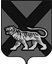 ТЕРРИТОРИАЛЬНАЯ ИЗБИРАТЕЛЬНАЯ КОМИССИЯ ХАНКАЙСКОГО РАЙОНАР Е Ш Е Н И Е01.07.2019   	                 с. Камень-Рыболов	                        № 141/491В соответствии со статьями 67, 68 Избирательного кодекса Приморского края, руководствуясь решением Избирательной комиссии Приморского края от 08.06.2016 № 2406/323 «Об утверждении Инструкции о порядке открытия и ведения счетов, учета, отчетности и перечисления денежных средств, выделенных из краевого бюджета и бюджетов муниципальных образований избирательным комиссиям, комиссиям референдума, комиссиям по отзыву», территориальная избирательная комиссия Ханкайского районаРЕШИЛА:         1. Утвердить смету расходов территориальной избирательной комиссии Ханкайского района на подготовку и проведение дополнительных выборов депутатов Думы Ханкайского муниципального района пятого созыва по одномандатным избирательным округам № 4 и № 7, назначенных на 8 сентября 2019 года (приложение № 1).                      Председатель комиссии                                                                    О.В. ГурулеваСекретарь комиссии                                                                       А.М. ИващенкоО смете расходов территориальной  избирательной комиссии Ханкайского района на подготовку и проведение дополнительных выборов депутатов Думы Ханкайского муниципального района пятого созыва по одномандатным избирательным округам № 4 и    № 7, назначенных на 8 сентября 2019 года